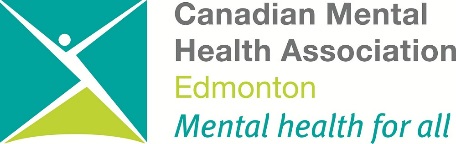 Distress Line Volunteer TrainingJanuary 2018* Trainees will schedule themselves for two, 2 hour Observations Shift in the contact centre during the training program. One Observation Shift will need to be scheduled between Jan 24th and Feb 7th and the second Observation Shift will need to be scheduled between Feb 14th and Feb 28th. These hours will be IN ADDITION TO the hours presented in this schedule.WeekdayDateTimeSessionSaturdayJan 208:30 a.m. – 12:00 p.m.1:00 p.m. – 4:30 p.m.Introduction to Crisis TheoryCrisis Intervention and Communication SkillsWednesdayJan 245:30 p.m. – 9:00 p.m.Call ManagementObservation Shift 1*SaturdayJan 278:30 a.m. – 1:00 p.m.1:00 p.m. – 4:30 p.m.Working with Diverse PopulationsCommunity Resources, Mental Health and AddictionsWednesdayJan 315:30 p.m. – 10:00 p.m.Supportive Listening Role PlaySaturdayFeb 38:30 a.m. – 12:00 p.m.1:00 p.m. – 4:30 p.m.Suicide ISuicide IIWednesdayFeb 75:30 p.m. – 10:00 p.m.Suicide Role PlaysSaturdayFeb 108:30 a.m. – 12:00 p.m.1:00 p.m. – 4:30 p.m.Family Violence IFamily Violence IIWednesdayFeb 145:30 p.m. – 10:00 p.m.Family Violence Role PlaysObservation Shift 2*SaturdayFeb 17N/ANo class due to Family Day long weekendWednesdayFeb 215:30 p.m. – 10:00 p.m.Third Party Role PlaysSaturdayFeb 248:30 a.m. – 1:00 p.m.Everything Role PlaysWednesdayFeb 285:30 p.m. – 10:00 p.m.Final Role PlaysWednesdayMar 75:30 p.m. – 9:00 p.m.Orientation WednesdayApril 255:30 p.m. – 9:00 p.m.Commencement 